Öğrenci Sayılarımız2023/2024 Öğretim Yılı Fakültemiz ve Bölümleri Lisans Öğrenci Sayıları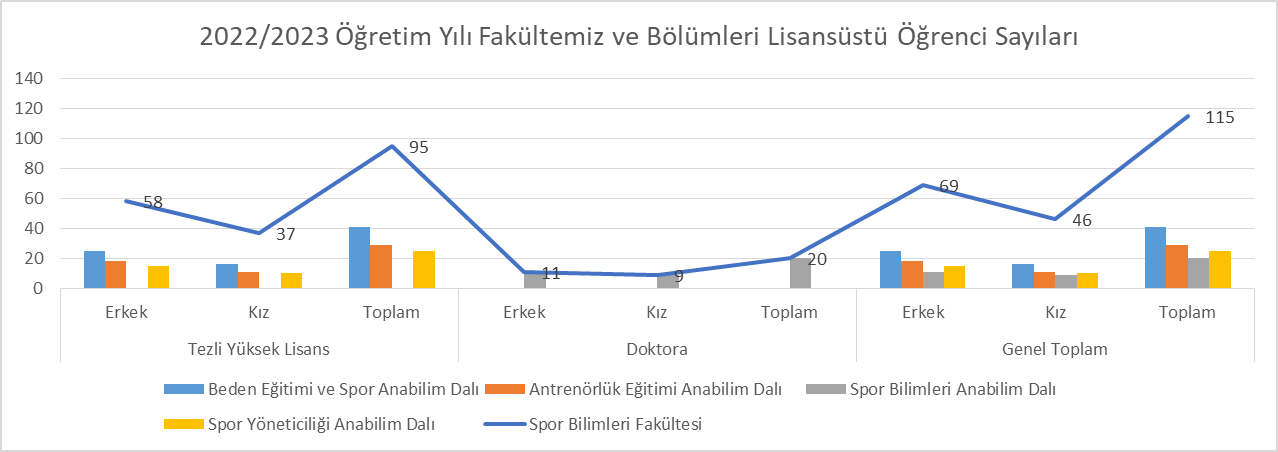 Öğrenci Sayılarımız2021 Yılı Fakültemiz ve Bölümleri Öğrenci Sayıları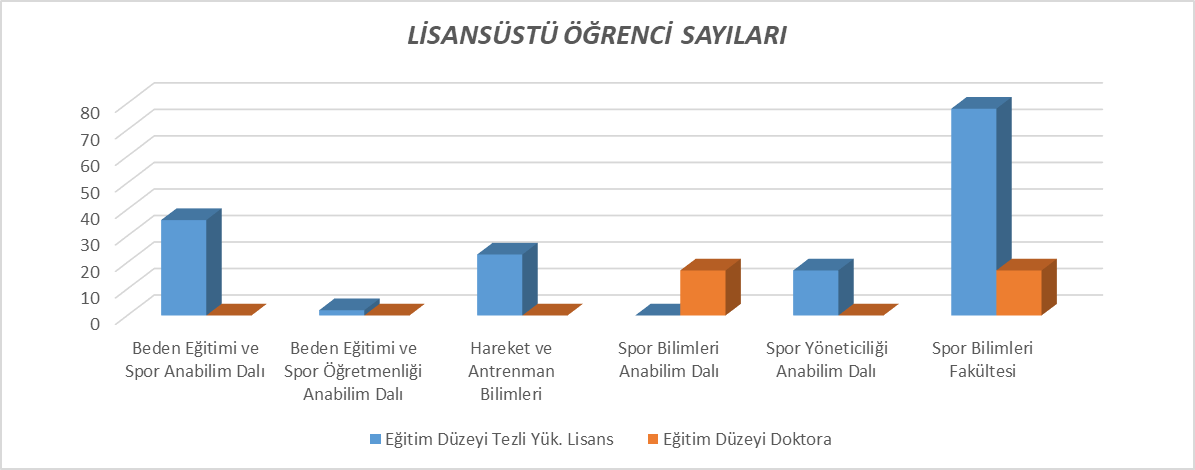 BÖLÜMLERI.ÖğretimI.ÖğretimI.ÖğretimII.ÖğretimII.ÖğretimII.ÖğretimGenel ToplamGenel ToplamGenel ToplamBÖLÜMLERErkekKızToplamErkekKızToplamErkekKızToplamAntrenörlük Eğitimi Bölümü1637824111456170277134411Beden Eğitimi ve Spor Bölümü1039219500010392195Rekreasyon Bölümü94871810009487181Spor Yöneticiliği Bölümü1557222771188922789316Spor Bilimleri Fakültesi 5153298442158425970140211032022/2023 Öğretim Yılı Fakültemiz ve Bölümleri Lisansüstü Öğrenci Sayıları2022/2023 Öğretim Yılı Fakültemiz ve Bölümleri Lisansüstü Öğrenci Sayıları2022/2023 Öğretim Yılı Fakültemiz ve Bölümleri Lisansüstü Öğrenci Sayıları2022/2023 Öğretim Yılı Fakültemiz ve Bölümleri Lisansüstü Öğrenci Sayıları2022/2023 Öğretim Yılı Fakültemiz ve Bölümleri Lisansüstü Öğrenci Sayıları2022/2023 Öğretim Yılı Fakültemiz ve Bölümleri Lisansüstü Öğrenci Sayıları2022/2023 Öğretim Yılı Fakültemiz ve Bölümleri Lisansüstü Öğrenci Sayıları2022/2023 Öğretim Yılı Fakültemiz ve Bölümleri Lisansüstü Öğrenci Sayıları2022/2023 Öğretim Yılı Fakültemiz ve Bölümleri Lisansüstü Öğrenci Sayıları2022/2023 Öğretim Yılı Fakültemiz ve Bölümleri Lisansüstü Öğrenci SayılarıBÖLÜMLERTezli Yüksek LisansTezli Yüksek LisansTezli Yüksek LisansDoktoraDoktoraDoktoraGenel ToplamGenel ToplamGenel ToplamBÖLÜMLERErkekKızToplamErkekKızToplamErkekKızToplamBeden Eğitimi ve Spor Anabilim Dalı251641000251641Antrenörlük Eğitimi Anabilim Dalı181129000181129Spor Bilimleri Anabilim Dalı0001192011920Spor Yöneticiliği Anabilim Dalı151025000151025Spor Bilimleri Fakültesi 583795119206946115BÖLÜMLERI.ÖğretimI.ÖğretimI.ÖğretimII.ÖğretimII.ÖğretimII.ÖğretimGenel ToplamGenel ToplamGenel ToplamBÖLÜMLERErkekKızToplamErkekKızToplamErkekKızToplamAntrenörlük Eğitimi Bölümü1686623411461175282127409Beden Eğitimi ve Spor Eğitimi Bölümü1029219400010292194Rekreasyon Bölümü58491070005849107Spor Yöneticiliği Bölümü1546421810041141254105359Spor Bilimleri Fakültesi 4822717532141023166963731069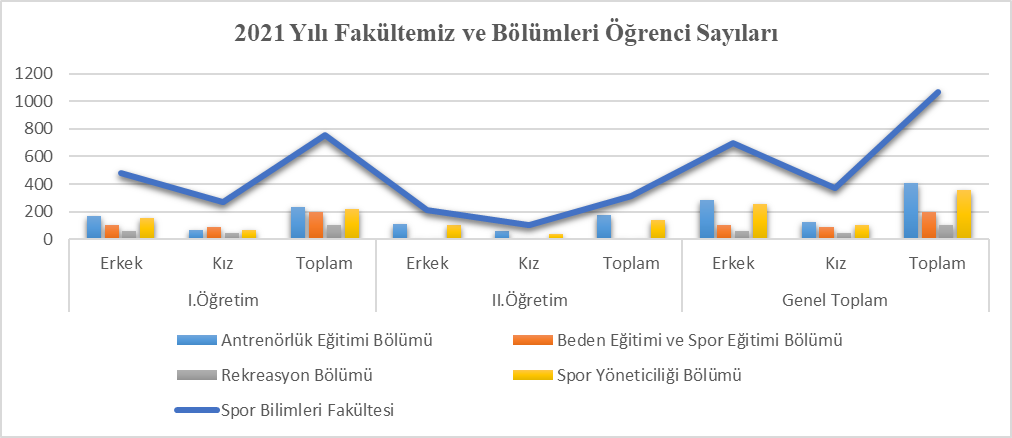 2021/2022 Öğretim Yılı Fakültemiz ve Bölümleri Lisansüstü Öğrenci Sayıları2021/2022 Öğretim Yılı Fakültemiz ve Bölümleri Lisansüstü Öğrenci Sayıları2021/2022 Öğretim Yılı Fakültemiz ve Bölümleri Lisansüstü Öğrenci Sayıları2021/2022 Öğretim Yılı Fakültemiz ve Bölümleri Lisansüstü Öğrenci Sayıları2021/2022 Öğretim Yılı Fakültemiz ve Bölümleri Lisansüstü Öğrenci Sayıları2021/2022 Öğretim Yılı Fakültemiz ve Bölümleri Lisansüstü Öğrenci Sayıları2021/2022 Öğretim Yılı Fakültemiz ve Bölümleri Lisansüstü Öğrenci SayılarıBÖLÜMLEREğitim DüzeyiEğitim DüzeyiSınıf/AşamaSınıf/AşamaSınıf/AşamaGenel ToplamBÖLÜMLERTezli Yük. LisansDoktoraDers AşamasıDoktora YeterlilikTez AşamasıGenel ToplamBeden Eğitimi ve Spor Anabilim Dalı3601502136Beden Eğitimi ve Spor Öğretmenliği Anabilim Dalı200022Hareket ve Antrenman Bilimleri230150823Spor Bilimleri Anabilim Dalı017124117Spor Yöneticiliği Anabilim Dalı170110517Spor Bilimleri Fakültesi 781795